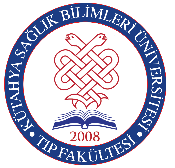 T. C. KÜTAHYA SAĞLIK BİLİMLERİ ÜNİVERSİTESİ TIP FAKÜLTESİ 2020-2021 EĞİTİM - ÖĞRETİM YILI DÖNEM I  HÜCRE BİLİMLERİ I DERS KURULU22.02.2021- 16.04.2021KURUL SONU TEORİK SINAVI: 16.04.2021	Saat: 14:00 – 15:402020-2021 EĞİTİM DÖNEMİ DÖNEM I SEÇMELİ DERS LİSTESİ** Seçmeli dersler, haftada en az iki ders saati olmak üzere en az 2 (iki) AKTS değerindedir.2020-2021 EĞİTİM DÖNEMİ ZORUNLU DÖNEM I DERSLERİÖĞRETİM ÜYESİ VE ÖĞRENCİLERİN DİKKATİNEDerse devamın sağlıklı takip edilebilmesi için ders başlangıç ve bitiş saatlerinin programda yazıldığı gibi olmasına dikkat edilmelidir.Ders sırasında ses ve/veya görüntü kaydı yapılması yasaktır. Aksine davrananlar hakkında yasal işlem yapılacaktır.Cep telefonu, kayıt cihazı gibi araçların ders sırasında masa üzerinde bulundurulması yasaktır. Uymayanlar hakkında yasal işlem yapılacaktır.PRATİK DERSLERÖĞRENCİLERİN DİKKATİNE: Pratik uygulamalarda kullanılan malzeme (bilgisayar, mikroskop v.b.) nedeniyle öğrencilerin kendi gruplarıyla pratiğe katılması önemlidir. Herhangi bir mazeret nedeniyle grup değiştirme taleplerinin ilgili dersin öğretim üyesi ile görüşülmesi gereklidir.Pratik Sınavlar:  	Mesleki Beceriler Lab Pratik Sınav:  14.04.2021 Çarşamba Saat: 13:30-17:15Anatomi Lab Pratik Sınav: 	        15.04.2021 Perşembe Saat: 08:30-12:15Tıbbi Biyoloji Lab Pratik Sınav: 	        15.04.2021 Perşembe Saat: 13:30-17:15DerslerTeorikPratikToplamTıbbi Biyokimya58-58Anatomi251439Tıbbi Biyoloji10414Tıbbi Mikrobiyoloji8412Fizyoloji12-12Histoloji7815Mesleki Beceriler-1616Kurul Dersleri Toplamı12046166Dekan     Prof. Dr. M. Cem ALGIN	Başkoordinatör	Dr. Öğr. Üyesi Yasemin TEKŞENDönem I KoordinatörüDr. Öğr. Üyesi Fulya YÜKÇÜDERS KURULU ÜYELERİProf. Dr. Duygu Perçin RendersProf. Dr. Azmi YerlikayaProf. Dr. İrfan DeğirmenciProf. Dr. Ayşegül KüçükProf. Dr. Aynur GülcanDoç. Dr. F. Emel Koçak Doç. Dr. Orhan ÖzatikDoç. Dr. Özlem GençDr. Öğr. Üyesi Havva KoçakDr. Öğr. Üyesi Özben Özden IşıklarDr.Öğr. Üyesi Emrah TümerDr. Öğr. Üyesi Sezer AkçerDr. Öğr. Üyesi Ufuk ÇorumluDr. Öğr. Üyesi Mine UrfalıDr. Öğr. Üyesi Mehmet Fatih EkiciDr. Öğr. Üyesi Sertaş ErarslanArş. Gör. Dr. Suna SaygılıSeçmeli Ders NoSeçmeli Ders AdıKontenjanDersin Açılacağı Yarı YılÖğretim Üyesi1Dünya Mutfakları I1-22Dünya Mutfakları II1-23Etkili İletişim Teknikleri1-24Sağlık Alanında İstatistik1-25Sağlık Kurumları Yönetimi I1-26Sağlık Kurumları Yönetimi II1-27Temel Bilgi Teknolojileri I1-28Temel Bilgi Teknolojileri II1-29Toplantı ve Sunum Teknikleri1-210Toplumsal Cinsiyet1-211Almanca1-212Kariyer Planlama1-213Akademik Türkçe1Ders NoSeçmeli Ders AdıKontenjanDersin Açılacağı Yarı YılÖğretim Üyesi1Sosyokültürel etkinlikler 1-22Atatürk ilkeleri ve İnkılap Tarihi 1-23Türk Dili 1-24Mesleki İngilizce 1-25Yabancı Dil (Muaf olmayanlar)1-24. KURUL 1. HAFTA4. KURUL 1. HAFTA4. KURUL 1. HAFTA22.02.2021 Pazartesi22.02.2021 Pazartesi22.02.2021 Pazartesi08:30-09:15Serbest çalışma09:30-10:15Serbest çalışma10:30-11:15Mesleki beceri uygulamalarına girişM.F. Ekici – MESLEKİ BECERİLER11:30-12:15Mesleki beceri uygulamalarına girişM.F. Ekici – MESLEKİ BECERİLERÖğle ArasıÖğle ArasıÖğle Arası13:30-14:15Mesleki Beceri Pratik Grup A - Cerrahi el yıkamaM.F. Ekici – GENEL CERRAHİ14:30-15:15Mesleki Beceri Pratik Grup B - Cerrahi el yıkamaM.F. Ekici – GENEL CERRAHİ15:30-16:15Mesleki Beceri Pratik Grup C - Cerrahi el yıkamaM.F. Ekici – GENEL CERRAHİ16:30-17:15Mesleki Beceri Pratik Grup D - Cerrahi el yıkamaM.F. Ekici – GENEL CERRAHİ17:30-18:15Zorunlu Dersler (Türk Dili-2)18:30-19:15Zorunlu Dersler (Türk Dili-2)23.02.2021 Salı23.02.2021 Salı23.02.2021 Salı08:30-09:15Anatomiye giriş U. Çorumlu - ANATOMİ09:30-10:15Anatomik terminoloji U. Çorumlu - ANATOMİ10:30-11:15Anatomik terminoloji U. Çorumlu - ANATOMİ11:30-12:15Anatomide eksen ve düzlemlerU. Çorumlu - ANATOMİÖğle ArasıÖğle ArasıÖğle Arası13.30-14.15Seçmeli Dersler (Almanca, Etkili İletişim Teknikleri)14.30-15.15Seçmeli Dersler (Almanca, Etkili İletişim Teknikleri)15.30-16.15Seçmeli Dersler (Dünya Mutfakları-2)16.30-17.15Seçmeli Dersler (Dünya Mutfakları-2)17:30-18:15Zorunlu Dersler (Atatürk İlkeleri ve İnkilap Tarihi-2)18:30-19:15Zorunlu Dersler (Atatürk İlkeleri ve İnkilap Tarihi-2)24.02.2021 Çarşamba24.02.2021 Çarşamba24.02.2021 Çarşamba08:30-09:15Serbest çalışma09:30-10:15Moleküler genetikte kullanılan yöntemler E. Tümer – TIBBİ BİYOLOJİ10:30-11:15Moleküler genetikte kullanılan yöntemler E. Tümer – TIBBİ BİYOLOJİ11:30-12:15Moleküler genetikte kullanılan yöntemler E. Tümer – TIBBİ BİYOLOJİÖğle ArasıÖğle ArasıÖğle Arası13:30-14:15BiyoenerjetikE. Koçak – TIBBİ BİYOKİMYA14:30-15:15Histoloji'ye giriş ve histolojik tekniklerO. Özatik - HİSTOLOJİ15:30-16:15Histoloji'ye giriş ve histolojik tekniklerO. Özatik - HİSTOLOJİ16:30-17:15Serbest çalışma25.02.2021 Perşembe25.02.2021 Perşembe25.02.2021 Perşembe08:30-09:15Serbest çalışma09:30-10:15Elektron transport zinciri ve oksidatif fosforilasyonE. Koçak – TIBBİ BİYOKİMYA10:30-11:15Elektron transport zinciri ve oksidatif fosforilasyonE. Koçak – TIBBİ BİYOKİMYA11:30-12:15Elektron transport zinciri ve oksidatif fosforilasyonE. Koçak – TIBBİ BİYOKİMYAÖğle ArasıÖğle ArasıÖğle Arası13:30-14:15İngilizceL.Sevi (İNGİLİZCE)14:30-15:15İngilizceL.Sevi (İNGİLİZCE)15:30-16:15Mesleki İngilizceL.Sevi (İNGİLİZCE)16:30-17:15Mesleki İngilizceL.Sevi (İNGİLİZCE)26.02.2021 Cuma26.02.2021 Cuma26.02.2021 Cuma08:30-09:15Fizyolojiye girişA. Küçük - FİZYOLOJİ09:30-10:15Homeostatik sistem ve bunu sağlayan mekanizmalarA. Küçük - FİZYOLOJİ10:30-11:15Karbonhidratların sindirim ve emilimiE. Koçak – TIBBİ BİYOKİMYA11:30-12:15Karbonhidratların sindirim ve emilimiE. Koçak – TIBBİ BİYOKİMYAÖğle arasıÖğle arasıÖğle arası13:30-14:15Sosyokültürel etkinliklerF. Yükçü (BİYOFİZİK)14:30-15:15Sosyokültürel etkinliklerF. Yükçü (BİYOFİZİK)15:30-16:15Sosyokültürel etkinliklerF. Yükçü (BİYOFİZİK)16:30-17:15Sosyokültürel etkinliklerF. Yükçü (BİYOFİZİK)4. KURUL 2. HAFTA4. KURUL 2. HAFTA4. KURUL 2. HAFTA01.03.2021 Pazartesi01.03.2021 Pazartesi01.03.2021 Pazartesi08:30-09:15Serbest çalışma09:30-10:15Glikoliz ve regülasyonlarıE. Koçak – TIBBİ BİYOKİMYA10:30-11:15Glikoliz ve regülasyonlarıE. Koçak – TIBBİ BİYOKİMYA11:30-12:15Glikoliz ve regülasyonlarıE. Koçak – TIBBİ BİYOKİMYAÖğle ArasıÖğle ArasıÖğle Arası13:30-14:15Mesleki Beceri Pratik Grup A - Kan basıncı ölçümüS.Erarslan-İÇ HASTALIKLARI14:30-15:15Mesleki Beceri Pratik Grup B -Kan basıncı ölçümüS.Erarslan-İÇ HASTALIKLARI15:30-16:15Mesleki Beceri Pratik Grup C - Kan basıncı ölçümüS.Erarslan-İÇ HASTALIKLARI16:30-17:15Mesleki Beceri Pratik Grup D - Kan basıncı ölçümüS.Erarslan-İÇ HASTALIKLARI17:30-18:15Zorunlu Dersler (Türk Dili-2)18:30-19:15Zorunlu Dersler (Türk Dili-2)02.03.2021 Salı02.03.2021 Salı02.03.2021 Salı08:30-09:15Serbest çalışma09:30-10:15Osteolojiye girişS. Akçer - ANATOMİ10:30-11:15Columnae vertabralis’in anatomisiS. Akçer - ANATOMİ11:30-12:15Columnae vertabralis’in anatomisiS. Akçer - ANATOMİÖğle ArasıÖğle ArasıÖğle Arası13.30-14.15Seçmeli Dersler (Almanca, Etkili İletişim Teknikleri)14.30-15.15Seçmeli Dersler (Almanca, Etkili İletişim Teknikleri)15.30-16.15Seçmeli Dersler (Dünya Mutfakları-2)16.30-17.15Seçmeli Dersler (Dünya Mutfakları-2)17:30-18:15Zorunlu Dersler (Atatürk İlkeleri ve İnkilap Tarihi-2)18:30-19:15Zorunlu Dersler (Atatürk İlkeleri ve İnkilap Tarihi-2)03.03.2021 Çarşamba03.03.2021 Çarşamba03.03.2021 Çarşamba08:30-09:15Serbest çalışma09:30-10:15Sternum, kaburgalar ve thorax iskeleti anatomisiS. Akçer - ANATOMİ10:30-11:15TCA döngüsüne giriş, pirüvat-asetilKoA dönüşümüE. Koçak – TIBBİ BİYOKİMYA11:30-12:15TCA döngüsüne giriş, pirüvat-asetilKoA dönüşümüE. Koçak – TIBBİ BİYOKİMYAÖğle ArasıÖğle ArasıÖğle Arası13:30-14:15TCA döngüsü ve regülasyonlarıE. Koçak – TIBBİ BİYOKİMYA14:30-15:15TCA döngüsü ve regülasyonlarıE. Koçak – TIBBİ BİYOKİMYA15:30-16:15Histokimya ve mikroskop çeşitleriO. Özatik - HİSTOLOJİ16:30-17:15Histokimya ve mikroskop çeşitleriO. Özatik - HİSTOLOJİ04.03.2021 Perşembe04.03.2021 Perşembe04.03.2021 Perşembe08:30-09:15Histoloji Lab Grup A / Anatomi Lab Grup BS. Saygılı / S. Akçer – U. Çorumlu09:30-10:15Histoloji Lab Grup A / Anatomi Lab Grup BS. Saygılı / S. Akçer – U. Çorumlu10:30-11:15Histoloji Lab Grup B / Anatomi Lab Grup AS. Saygılı / S. Akçer – U. Çorumlu11:30-12:15Histoloji Lab Grup B / Anatomi Lab Grup AS. Saygılı / S. Akçer – U. ÇorumluÖğle ArasıÖğle ArasıÖğle Arası13:30-14:15İngilizceL.Sevi (İNGİLİZCE)14:30-15:15İngilizceL.Sevi (İNGİLİZCE)15:30-16:15Mesleki İngilizceL.Sevi (İNGİLİZCE)16:30-17:15Mesleki İngilizceL.Sevi (İNGİLİZCE)05.03.2021 Cuma05.03.2021 Cuma05.03.2021 Cuma08:30-09:15Serbest çalışma09:30-10:15Pentoz fosfat yolu ve NADPH kullanımıE. Koçak – TIBBİ BİYOKİMYA10:30-11:15Pentoz fosfat yolu ve NADPH kullanımıE. Koçak – TIBBİ BİYOKİMYA11:30-12:15Üronik asit yolu ve pentozürilerE. Koçak – TIBBİ BİYOKİMYAÖğle arasıÖğle arasıÖğle arası13:30-14:15Sosyokültürel etkinliklerF. Yükçü (BİYOFİZİK)14:30-15:15Sosyokültürel etkinliklerF. Yükçü (BİYOFİZİK)15:30-16:15Sosyokültürel etkinliklerF. Yükçü (BİYOFİZİK)16:30-17:15Sosyokültürel etkinliklerF. Yükçü (BİYOFİZİK)4. KURUL 3. HAFTA4. KURUL 3. HAFTA4. KURUL 3. HAFTA08.03.2021 Pazartesi08.03.2021 Pazartesi08.03.2021 Pazartesi08:30-09:15Serbest çalışma09:30-10:15Genetik kalıtım kalıpları M. URFALI-TIBBİ GENETİK10:30-11:15Genetik kalıtım kalıpları M. URFALI-TIBBİ GENETİK11:30-12:15Genetik kalıtım kalıpları M. URFALI-TIBBİ GENETİKÖğle ArasıÖğle ArasıÖğle Arası13:30-14:15Mesleki Beceri Pratik Grup A – im. ve sc. uygulamalarS.Erarslan-İÇ HASTALIKLARI14:30-15:15Mesleki Beceri Pratik Grup B - im. ve sc. uygulamalarS.Erarslan-İÇ HASTALIKLARI15:30-16:15Mesleki Beceri Pratik Grup C - im. ve sc. uygulamalarS.Erarslan-İÇ HASTALIKLARI16:30-17:15Mesleki Beceri Pratik Grup D - im. ve sc. uygulamalarS.Erarslan-İÇ HASTALIKLARI17:30-18:15Zorunlu Dersler (Türk Dili-2)18:30-19:15Zorunlu Dersler (Türk Dili-2)09.03.2021 Salı09.03.2021 Salı09.03.2021 Salı08:30-09:15Serbest çalışma09:30-10:15NeurocraniumS. Akçer - ANATOMİ10:30-11:15NeurocraniumS. Akçer - ANATOMİ11:30-12:15VisserocraniumU. Çorumlu - ANATOMİÖğle ArasıÖğle ArasıÖğle Arası13.30-14.15Seçmeli Dersler (Almanca, Etkili İletişim Teknikleri)14.30-15.15Seçmeli Dersler (Almanca, Etkili İletişim Teknikleri)15.30-16.15Seçmeli Dersler (Dünya Mutfakları-2)16.30-17.15Seçmeli Dersler (Dünya Mutfakları-2)17:30-18:15Zorunlu Dersler (Atatürk İlkeleri ve İnkilap Tarihi-2)18:30-19:15Zorunlu Dersler (Atatürk İlkeleri ve İnkilap Tarihi-2)10.03.2021 Çarşamba10.03.2021 Çarşamba10.03.2021 Çarşamba08:30-09:15Kafa iskeletinin bütünüU. Çorumlu - ANATOMİ09:30-10:15Kafa iskeletinin bütünüU. Çorumlu - ANATOMİ10:30-11:15Glukoz dışı monosakkaridlerin metabolizmalarıE. Koçak – TIBBİ BİYOKİMYA11:30-12:15Glukoz dışı monosakkaridlerin metabolizmalarıE. Koçak – TIBBİ BİYOKİMYAÖğle ArasıÖğle ArasıÖğle Arası13:30-14:15Fizyolojik kontrol sistemleri A. Küçük - FİZYOLOJİ14:30-15:15Fizyolojik kontrol sistemleri A. Küçük - FİZYOLOJİ15:30-16:15Biyolojik ritimlerA. Küçük - FİZYOLOJİ16:30-17:15Serbest çalışma11.03.2021 Perşembe11.03.2021 Perşembe11.03.2021 Perşembe08:30-09:15Anatomi Lab Grup A - NeurocraniumS. Akçer / U. Çorumlu09:30-10:15Anatomi Lab Grup B - NeurocraniumS. Akçer / U. Çorumlu10:30-11:15Anatomi Lab Grup A -ViscerocraniumS. Akçer / U. Çorumlu11:30-12:15Anatomi Lab Grup B - ViscerocraniumS. Akçer / U. ÇorumluÖğle ArasıÖğle ArasıÖğle Arası13:30-14:15İngilizceL.Sevi (İNGİLİZCE)14:30-15:15İngilizceL.Sevi (İNGİLİZCE)15:30-16:15Mesleki İngilizceL.Sevi (İNGİLİZCE)16:30-17:15Mesleki İngilizceL.Sevi (İNGİLİZCE)12.03.2021 Cuma12.03.2021 Cuma12.03.2021 Cuma08:30-09:15Hücrede taşınma mekanizmalarıA. Küçük - FİZYOLOJİ09:30-10:15Hücrede taşınma mekanizmalarıA. Küçük - FİZYOLOJİ10:30-11:15Glikoneogenez ve regülasyonlarıE. Koçak – TIBBİ BİYOKİMYA11:30-12:15Glikoneogenez ve regülasyonlarıE. Koçak – TIBBİ BİYOKİMYAÖğle arasıÖğle arasıÖğle arası13:30-14:15Sosyokültürel etkinliklerF. Yükçü (BİYOFİZİK)14:30-15:15Sosyokültürel etkinliklerF. Yükçü (BİYOFİZİK)15:30-16:15Sosyokültürel etkinliklerF. Yükçü (BİYOFİZİK)16:30-17:15Sosyokültürel etkinliklerF. Yükçü (BİYOFİZİK)4. KURUL 4. HAFTA4. KURUL 4. HAFTA4. KURUL 4. HAFTA15.03.2021 Pazartesi15.03.2021 Pazartesi15.03.2021 Pazartesi08:30-09:15Serbest çalışma09:30-10:15Vücut sıvı kompartmanları ve volüm ölçüm yöntemleri A. Küçük - FİZYOLOJİ10:30-11:15Vücut sıvı kompartmanları ve volüm ölçüm yöntemleri A. Küçük - FİZYOLOJİ11:30-12:15Vücut sıvı kompartmanları ve volüm ölçüm yöntemleri A. Küçük - FİZYOLOJİÖğle ArasıÖğle ArasıÖğle Arası13:30-14:15Mikroorganizmaların canlılar alemindeki yeri ve tıbbi mikrobiyolojiye girişD. Perçin - MİKROBİYOLOJİ14:30-15:15Hücrenin genel özellikleriO. Özatik - HİSTOLOJİ15:30-16:15Serbest çalışma16:30-17:15Serbest çalışma17:30-18:15Zorunlu Dersler (Türk Dili-2)18:30-19:15Zorunlu Dersler (Türk Dili-2)16.03.2021 Salı16.03.2021 Salı16.03.2021 Salı08:30-09:15Üst taraf kemikleriS. Akçer - ANATOMİ09:30-10:15Üst taraf kemikleriS. Akçer - ANATOMİ10:30-11:15Bakterilerin yapısıD. Perçin - MİKROBİYOLOJİ11:30-12:15Bakterilerin yapısıD. Perçin - MİKROBİYOLOJİÖğle ArasıÖğle ArasıÖğle Arası13.30-14.15Seçmeli Dersler (Almanca, Etkili İletişim Teknikleri)14.30-15.15Seçmeli Dersler (Almanca, Etkili İletişim Teknikleri)15.30-16.15Seçmeli Dersler (Dünya Mutfakları-2)16.30-17.15Seçmeli Dersler (Dünya Mutfakları-2)17:30-18:15Zorunlu Dersler (Atatürk İlkeleri ve İnkilap Tarihi-2)18:30-19:15Zorunlu Dersler (Atatürk İlkeleri ve İnkilap Tarihi-2)17.03.2021 Çarşamba17.03.2021 Çarşamba17.03.2021 Çarşamba08:30-09:15Serbest çalışma09:30-10:15Glikojenoliz, glikojenez ve glikojen depo hastalıklarıE. Koçak – TIBBİ BİYOKİMYA10:30-11:15Glikojenoliz, glikojenez ve glikojen depo hastalıklarıE. Koçak – TIBBİ BİYOKİMYA11:30-12:15Glikojenoliz, glikojenez ve glikojen depo hastalıklarıE. Koçak – TIBBİ BİYOKİMYAÖğle ArasıÖğle ArasıÖğle Arası13:30-14:15Mikrobiyoloji LabGrup AD. Perçin / A. Gülcan / Ö. Genç 14:30-15:15Mikrobiyoloji LabGrup BD. Perçin / A. Gülcan / Ö. Genç 15:30-16:15Mikrobiyoloji LabGrupCD. Perçin / A. Gülcan / Ö. Genç 16:30-17:15Mikrobiyoloji LabGrupDD. Perçin / A. Gülcan / Ö. Genç 18.03.2021 Perşembe18.03.2021 Perşembe18.03.2021 Perşembe08:30-09:15Anatomi Lab Grup A-Üst taraf kemikleriS. Akçer / U. Çorumlu09:30-10:15Anatomi Lab Grup B-Üst taraf kemikleriS. Akçer / U. Çorumlu10:30-11:15Serbest çalışma11:30-12:15Serbest çalışmaÖğle ArasıÖğle ArasıÖğle Arası13:30-14:15İngilizceL.Sevi (İNGİLİZCE)14:30-15:15İngilizceL.Sevi (İNGİLİZCE)15:30-16:15Mesleki İngilizceL.Sevi (İNGİLİZCE)16:30-17:15Mesleki İngilizceL.Sevi (İNGİLİZCE)19.03.2021 Cuma19.03.2021 Cuma19.03.2021 Cuma08:30-09:15Serbest çalışma09:30-12:15Glikozaminoglikanlar, proteoglikanlar, glikoproteinlerin sentezi, yıkımı ve mukopolisakkaridozlarE. Koçak – TIBBİ BİYOKİMYAÖğle arasıÖğle arasıÖğle arası13:30-14:15Sosyokültürel etkinliklerF. Yükçü (BİYOFİZİK)14:30-15:15Sosyokültürel etkinliklerF. Yükçü (BİYOFİZİK)15:30-16:15Sosyokültürel etkinliklerF. Yükçü (BİYOFİZİK)16:30-17:15Sosyokültürel etkinliklerF. Yükçü (BİYOFİZİK)4. KURUL 5. HAFTA4. KURUL 5. HAFTA4. KURUL 5. HAFTA22.03.2021 Pazartesi22.03.2021 Pazartesi22.03.2021 Pazartesi08:30-09:15Serbest çalışma09:30-10:15Serbest çalışma10:30-11:15Lipidlerin sindirim ve emilimiÖ.Ö.Işıklar – TIBBİ BİYOKİMYA11:30-12:15Lipidlerin sindirim ve emilimiÖ.Ö.Işıklar – TIBBİ BİYOKİMYAÖğle ArasıÖğle ArasıÖğle Arası13:30-14:15Mesleki Beceri Pratik Grup A – İntravenöz girişimM.F. Ekici – GENEL CERRAHİ14:30-15:15Mesleki Beceri Pratik Grup B – İntravenöz girişimM.F. Ekici – GENEL CERRAHİ15:30-16:15Mesleki Beceri Pratik Grup C – İntravenöz girişimM.F. Ekici – GENEL CERRAHİ16:30-17:15Mesleki Beceri Pratik Grup D – İntravenöz girişimM.F. Ekici – GENEL CERRAHİ17:30-18:15Zorunlu Dersler (Türk Dili-2)18:30-19:15Zorunlu Dersler (Türk Dili-2)23.03.2021 Salı23.03.2021 Salı23.03.2021 Salı08:30-09:15Serbest çalışma09:30-10:15Serbest çalışma10:30-11:15Pelvis iskeleti ve alt taraf kemikleriU. Çorumlu - ANATOMİ11:30-12:15Pelvis iskeleti ve alt taraf kemikleriU. Çorumlu - ANATOMİÖğle ArasıÖğle ArasıÖğle Arası13.30-14.15Seçmeli Dersler (Almanca, Etkili İletişim Teknikleri)14.30-15.15Seçmeli Dersler (Almanca, Etkili İletişim Teknikleri)15.30-16.15Seçmeli Dersler (Dünya Mutfakları-2)16.30-17.15Seçmeli Dersler (Dünya Mutfakları-2)17:30-18:15Zorunlu Dersler (Atatürk İlkeleri ve İnkilap Tarihi-2)18:30-19:15Zorunlu Dersler (Atatürk İlkeleri ve İnkilap Tarihi-2)24.03.2021 Çarşamba24.03.2021 Çarşamba24.03.2021 Çarşamba08:30-09:15Serbest çalışma09:30-10:15Yağ asitlerinin senteziÖ.Ö.Işıklar – TIBBİ BİYOKİMYA10:30-11:15Yağ asitlerinin senteziÖ.Ö.Işıklar – TIBBİ BİYOKİMYA11:30-12:15Yağ asitlerinin senteziÖ.Ö.Işıklar – TIBBİ BİYOKİMYAÖğle ArasıÖğle ArasıÖğle Arası13:30-14:15Bakterilerin sınıflandırılmasıD. Perçin - MİKROBİYOLOJİ14:30-15:15Hücre membran histolojisiO. Özatik - HİSTOLOJİ15:30-16:15Hücre membran histolojisiO. Özatik - HİSTOLOJİ16:30-17:15Serbest çalışma25.03.2021 Perşembe25.03.2021 Perşembe25.03.2021 Perşembe08:30-09:15Serbest çalışma09:30-10:15Serbest çalışma10:30-11:15Yağ asitlerinin oksidasyonuÖ.Ö.Işıklar – TIBBİ BİYOKİMYA11:30-12:15Yağ asitlerinin oksidasyonuÖ.Ö.Işıklar – TIBBİ BİYOKİMYAÖğle ArasıÖğle ArasıÖğle Arası13:30-14:15İngilizceL.Sevi (İNGİLİZCE)14:30-15:15İngilizceL.Sevi (İNGİLİZCE)15:30-16:15Mesleki İngilizceL.Sevi (İNGİLİZCE)16:30-17:15Mesleki İngilizceL.Sevi (İNGİLİZCE)26.03.2021 Cuma26.03.2021 Cuma26.03.2021 Cuma08:30-09:15Anatomi Lab Grup A - Alt taraf kemikleriS. Akçer / U. Çorumlu09:30-10:15Anatomi Lab Grup B - Alt taraf kemikleriS. Akçer / U. Çorumlu10:30-11:15Triaçilgliserollerin sentezi ve depolanmasıÖ.Ö.Işıklar – TIBBİ BİYOKİMYA11:30-12:15Triaçilgliserollerin sentezi ve depolanmasıÖ.Ö.Işıklar – TIBBİ BİYOKİMYAÖğle arasıÖğle arasıÖğle arası13:30-14:15Sosyokültürel etkinliklerF. Yükçü (BİYOFİZİK)14:30-15:15Sosyokültürel etkinliklerF. Yükçü (BİYOFİZİK)15:30-16:15Sosyokültürel etkinliklerF. Yükçü (BİYOFİZİK)16:30-17:15Sosyokültürel etkinliklerF. Yükçü (BİYOFİZİK)4. KURUL 6. HAFTA4. KURUL 6. HAFTA4. KURUL 6. HAFTA29.03.2021 Pazartesi29.03.2021 Pazartesi29.03.2021 Pazartesi08:30-09:15Serbest çalışma09:30-10:15Serbest çalışma10:30-11:15Keton cisimlerinin metabolizmasıÖ.Ö.Işıklar – TIBBİ BİYOKİMYA11:30-12:15Keton cisimlerinin metabolizmasıÖ.Ö.Işıklar – TIBBİ BİYOKİMYAÖğle ArasıÖğle ArasıÖğle Arası13:30-14:15Mutasyonlar ve polimorfizmlerİ. Değirmenci – TIBBİ BİYOLOJİ14:30-15:15Mutasyonlar ve polimorfizmlerİ. Değirmenci – TIBBİ BİYOLOJİ15:30-16:15Popülasyon genetiği                           M. URFALI-TIBBİ GENETİK16:30-17:15Popülasyon genetiği                           M. URFALI-TIBBİ GENETİK17:30-18:15Zorunlu Dersler (Türk Dili-2)18:30-19:15Zorunlu Dersler (Türk Dili-2)30.03.2021 Salı30.03.2021 Salı30.03.2021 Salı08:30-09:15Eklemler genel bilgilerS. Akçer - ANATOMİ09:30-10:15Aksiyal iskelet eklemleriS. Akçer - ANATOMİ10:30-11:15Aksiyal iskelet eklemleriS. Akçer - ANATOMİ11:30-12:15Aksiyal iskelet eklemleriS. Akçer - ANATOMİÖğle ArasıÖğle ArasıÖğle Arası13.30-14.15Seçmeli Dersler (Almanca, Etkili İletişim Teknikleri)14.30-15.15Seçmeli Dersler (Almanca, Etkili İletişim Teknikleri)15.30-16.15Seçmeli Dersler (Dünya Mutfakları-2)16.30-17.15Seçmeli Dersler (Dünya Mutfakları-2)17:30-18:15Zorunlu Dersler (Atatürk İlkeleri ve İnkilap Tarihi-2)18:30-19:15Zorunlu Dersler (Atatürk İlkeleri ve İnkilap Tarihi-2)31.03.2021 Çarşamba31.03.2021 Çarşamba31.03.2021 Çarşamba08:30-09:15Bakteri genetiği ve bakteriyofajlarÖ.Genç - MİKROBİYOLOJİ09:30-10:15Bakteri genetiği ve bakteriyofajlarÖ.Genç - MİKROBİYOLOJİ10:30-11:15Glikolipid, fosfolipid ve sfingolipid metabolizmasıÖ.Ö.Işıklar – TIBBİ BİYOKİMYA11:30-12:15Glikolipid, fosfolipid ve sfingolipid metabolizmasıÖ.Ö.Işıklar – TIBBİ BİYOKİMYAÖğle ArasıÖğle ArasıÖğle Arası13:30-14:15Kolesterol metabolizmasıÖ.Ö.Işıklar – TIBBİ BİYOKİMYA14:30-15:15Kolesterol metabolizmasıÖ.Ö.Işıklar – TIBBİ BİYOKİMYA15:30-16:15Serbest çalışma16:30-17:15Serbest çalışma01.04.2021 Perşembe01.04.2021 Perşembe01.04.2021 Perşembe08:30-09:15Tıbbi Biyoloji Lab Grup A /Histoloji Lab Grup BA. Yerlikaya / S. Saygılı09:30-10:15Tıbbi Biyoloji Lab Grup A / Histoloji Lab Grup BA. Yerlikaya / S. Saygılı10:30-11:15Tıbbi Biyoloji Lab Grup B / Histoloji Lab Grup AA. Yerlikaya / S. Saygılı11:30-12:15Tıbbi Biyoloji Lab Grup B / Histoloji Lab Grup AA. Yerlikaya / S. SaygılıÖğle ArasıÖğle ArasıÖğle Arası13:30-14:15İngilizceL.Sevi (İNGİLİZCE)14:30-15:15İngilizceL.Sevi (İNGİLİZCE)15:30-16:15Mesleki İngilizceL.Sevi (İNGİLİZCE)16:30-17:15Mesleki İngilizceL.Sevi (İNGİLİZCE)02.04.2021 Cuma02.04.2021 Cuma02.04.2021 Cuma08:30-09:15Serbest Çalışma                           09:30-10:15LipoproteinlerÖ.Ö.Işıklar – TIBBİ BİYOKİMYA10:30-11:15LipoproteinlerÖ.Ö.Işıklar – TIBBİ BİYOKİMYA11:30-12:15LipoproteinlerÖ.Ö.Işıklar – TIBBİ BİYOKİMYAÖğle arasıÖğle arasıÖğle arası13:30-14:15Sosyokültürel etkinliklerF. Yükçü (BİYOFİZİK)14:30-15:15Sosyokültürel etkinliklerF. Yükçü (BİYOFİZİK)15:30-16:15Sosyokültürel etkinliklerF. Yükçü (BİYOFİZİK)16:30-17:15Sosyokültürel etkinliklerF. Yükçü (BİYOFİZİK)4. KURUL 7. HAFTA4. KURUL 7. HAFTA4. KURUL 7. HAFTA05.04.2021 Pazartesi05.04.2021 Pazartesi05.04.2021 Pazartesi08:30-09:15Serbest çalışma09:30-10:15Serbest çalışma10:30-11:15Endojen proteinlerin yıkımı, besinsel proteinlerin sindirimi, aminoasitlerin emilimiH. Koçak – TIBBİ BİYOKİMYA11:30-12:15Endojen proteinlerin yıkımı, besinsel proteinlerin sindirimi, aminoasitlerin emilimiH. Koçak – TIBBİ BİYOKİMYAÖğle ArasıÖğle ArasıÖğle Arası13:30-14:15Gen haritalanması ve insan genom projesiA. Yerlikaya – TIBBİ BİYOLOJİ14:30-15:15Gen haritalanması ve insan genom projesiA. Yerlikaya – TIBBİ BİYOLOJİ15:30-16:15Gen haritalanması ve insan genom projesiA. Yerlikaya – TIBBİ BİYOLOJİ16:30-17:15Serbest çalışma17:30-18:15Zorunlu Dersler (Türk Dili-2)18:30-19:15Zorunlu Dersler (Türk Dili-2)06.04.2021 Salı06.04.2021 Salı06.04.2021 Salı08:30-09:15Üst ekstremite eklemleriS. Akçer - ANATOMİ09:30-10:15Üst ekstremite eklemleriS. Akçer - ANATOMİ10:30-11:15Alt ekstremite eklemleriU. Çorumlu - ANATOMİ11:30-12:15Alt ekstremite eklemleriU. Çorumlu - ANATOMİÖğle ArasıÖğle ArasıÖğle Arası13.30-14.15Seçmeli Dersler (Almanca, Etkili İletişim Teknikleri)14.30-15.15Seçmeli Dersler (Almanca, Etkili İletişim Teknikleri)15.30-16.15Seçmeli Dersler (Dünya Mutfakları-2)16.30-17.15Seçmeli Dersler (Dünya Mutfakları-2)17:30-18:15Zorunlu Dersler (Atatürk İlkeleri ve İnkilap Tarihi-2)18:30-19:15Zorunlu Dersler (Atatürk İlkeleri ve İnkilap Tarihi-2)07.04.2021 Çarşamba07.04.2021 Çarşamba07.04.2021 Çarşamba08:30-09:15Hücre içi sinyal iletimiA. Küçük - FİZYOLOJİ09:30-10:15Hücre içi sinyal iletimiA. Küçük - FİZYOLOJİ10:30-11:15Bakterilerin beslenmeleri ve üremeleri D. Perçin - MİKROBİYOLOJİ11:30-12:15Bakterilerin beslenmeleri ve üremeleri D. Perçin - MİKROBİYOLOJİÖğle ArasıÖğle ArasıÖğle Arası13:30-14:15Esansiyel olmayan aminoasitlerin senteziH. Koçak – TIBBİ BİYOKİMYA14:30-15:15Esansiyel olmayan aminoasitlerin senteziH. Koçak – TIBBİ BİYOKİMYA15:30-17:15Serbest çalışma08.04.2021 Perşembe08.04.2021 Perşembe08.04.2021 Perşembe08:30-09:15Anatomi Lab Grup A - EklemlerS. Akçer / U. Çorumlu09:30-10:15Anatomi Lab Grup B - EklemlerS. Akçer / U. Çorumlu 10:30-11:15Aminoasitlerin karbon iskeletlerinin metabolizmasıH. Koçak – TIBBİ BİYOKİMYA11:30-12:15Aminoasitlerin karbon iskeletlerinin metabolizmasıH. Koçak – TIBBİ BİYOKİMYAÖğle ArasıÖğle ArasıÖğle Arası13:30-14:15İngilizceL.Sevi (İNGİLİZCE)14:30-15:15İngilizceL.Sevi (İNGİLİZCE)15:30-16:15Mesleki İngilizceL.Sevi (İNGİLİZCE)16:30-17:15Mesleki İngilizceL.Sevi (İNGİLİZCE)09.04.2021 Cuma09.04.2021 Cuma09.04.2021 Cuma08:30-09:15Aminoasitlerin amino gruplarının metabolizmasıH. Koçak – TIBBİ BİYOKİMYA09:30-10:15Aminoasitlerin amino gruplarının metabolizmasıH. Koçak – TIBBİ BİYOKİMYA10:30-11:15Üre döngüsüH. Koçak – TIBBİ BİYOKİMYA11:30-12:15Üre döngüsüH. Koçak – TIBBİ BİYOKİMYAÖğle arasıÖğle arasıÖğle arası13:30-14:15Sosyokültürel etkinliklerF. Yükçü (BİYOFİZİK)14:30-15:15Sosyokültürel etkinliklerF. Yükçü (BİYOFİZİK)15:30-17:15Sosyokültürel etkinliklerF. Yükçü (BİYOFİZİK)4. KURUL 8. HAFTA4. KURUL 8. HAFTA4. KURUL 8. HAFTA12.04.2021 Pazartesi12.04.2021 Pazartesi12.04.2021 Pazartesi08:30-09:15Aminoasitlerden sentezlenen özel ürünlerH. Koçak – TIBBİ BİYOKİMYA09:30-10:15Aminoasitlerden sentezlenen özel ürünlerH. Koçak – TIBBİ BİYOKİMYA10:30-11:15Biyojenik aminlerH. Koçak – TIBBİ BİYOKİMYA11:30-12:15Biyojenik aminlerH. Koçak – TIBBİ BİYOKİMYAÖğle ArasıÖğle ArasıÖğle Arası13:30-14:15Serbest çalışma14:30-15:15Serbest çalışma15:30-16:15Serbest çalışma16:30-17:15Serbest çalışma13.04.2020 Salı13.04.2020 Salı13.04.2020 Salı08:30-09:15Serbest çalışma09:30-10:15Serbest çalışma10:30-11:15Serbest çalışma11:30-12:15Serbest çalışmaÖğle ArasıÖğle ArasıÖğle Arası13.30-14.15Serbest çalışma14.30-15.15Serbest çalışma15.30-16.15Serbest çalışma16.30-17.15Serbest çalışma17:30-18:15Serbest çalışma18:30-19:15Serbest çalışma14.04.2021 Çarşamba14.04.2021 Çarşamba14.04.2021 Çarşamba08:30-09:15Serbest çalışma09:30-10:15Serbest çalışma10:30-11:15Serbest çalışma11:30-12:15Serbest çalışmaÖğle ArasıÖğle ArasıÖğle Arası13:30-14:15Mesleki Beceriler Pratik SınavıMesleki Beceriler Pratik Sınavı14:30-15:15Mesleki Beceriler Pratik SınavıMesleki Beceriler Pratik Sınavı15:30-16:15Mesleki Beceriler Pratik SınavıMesleki Beceriler Pratik Sınavı16:30-17:15Mesleki Beceriler Pratik SınavıMesleki Beceriler Pratik Sınavı15.04.2021 Perşembe15.04.2021 Perşembe15.04.2021 Perşembe08:30-09:15Anatomi Pratik SınavıAnatomi Pratik Sınavı09:30-10:15Anatomi Pratik SınavıAnatomi Pratik Sınavı10:30-11:15Anatomi Pratik SınavıAnatomi Pratik Sınavı11:30-12:15Anatomi Pratik SınavıAnatomi Pratik Sınavı13:30-14:15Tıbbi Biyoloji Pratik SınavıTıbbi Biyoloji Pratik Sınavı14:30-15:15Tıbbi Biyoloji Pratik SınavıTıbbi Biyoloji Pratik Sınavı15:30-16:15Tıbbi Biyoloji Pratik SınavıTıbbi Biyoloji Pratik Sınavı16:30-17:15Tıbbi Biyoloji Pratik SınavıTıbbi Biyoloji Pratik Sınavı16.04.2021 Cuma16.04.2021 Cuma16.04.2021 Cuma08:30-09:15KURUL SONU SINAVIKURUL SONU SINAVI09:30-10:15KURUL SONU SINAVIKURUL SONU SINAVI10:30-11:15KURUL SONU SINAVIKURUL SONU SINAVI11:30-12:15KURUL SONU SINAVIKURUL SONU SINAVI13:30-14:15KURUL SONU SINAVIKURUL SONU SINAVI14:30-15:15KURUL SONU SINAVIKURUL SONU SINAVI15:30-16:15KURUL SONU SINAVIKURUL SONU SINAVI16:30-17:15KURUL SONU SINAVIKURUL SONU SINAVI22.02.2021 PazartesiMesleki Beceri Uygulamaları LabGrup AM.FATİH EKİCİ13:30–14:15Cerrahi El Yıkama22.02.2021 PazartesiMesleki Beceri Uygulamaları Lab Grup BM.FATİH EKİCİ14:30–15:15Cerrahi El Yıkama22.02.2021 PazartesiMesleki Beceri UygulamalarıLab Grup CM.FATİH EKİCİ15:30–16:15Cerrahi El Yıkama22.02.2021 PazartesiMesleki Beceri Uygulamaları Lab Grup DM.FATİH EKİCİ16:30–17:15Cerrahi El Yıkama01.03.2021 PazartesiMesleki Beceri UygulamalarıLab Grup AS.ERARSLAN13:30–14:15Kan Basıncı Ölçümü01.03.2021 PazartesiMesleki Beceri Uygulamaları Lab Grup BS.ERARSLAN14:30–15:15Kan Basıncı Ölçümü01.03.2021 PazartesiMesleki Beceri Uygulamaları Lab Grup CS.ERARSLAN15:30–16:15Kan Basıncı Ölçümü01.03.2021 PazartesiMesleki Beceri Uygulamaları Lab Grup DS.ERARSLAN16:30–17:15Kan Basıncı Ölçümü04.03.2021 PerşembeHistoloji LabGrup AS. SaygılıAnatomi Lab Grup BS. Akçer / U. Çorumlu08:30–10:15Histolojikkesitlerin hazırlanmasıColumnaevertabralis ve thorax04.03.2021 PerşembeHistoloji LabGrup BS. SaygılıAnatomi Lab Grup AS. Akçer / U. Çorumlu10:30–12:15Histolojikkesitlerin hazırlanmasıColumnaevertabralis ve thorax08.03.2021 PazartesiMesleki Beceri Uygulamaları Lab Grup AS.ERARSLAN13:30-14:15İntramüsküler ve subkütanuygulamalar08.03.2021 PazartesiMesleki Beceri Uygulamaları Lab Grup BS.ERARSLAN14:30-15:15İntramüsküler ve subkütan uygulamalar08.03.2021 PazartesiMesleki Beceri Uygulamaları Lab Grup CS.ERARSLAN15:30-16:15İntramüsküler ve subkütan uygulamalar08.03.2021 PazartesiMesleki Beceri Uygulamaları Lab Grup DS.ERARSLAN16:30-17:15İntramüsküler ve subkütan uygulamalar11.03.2021 PerşembeAnatomi Lab Grup AS. Akçer / U. Çorumlu08:30-09:15Neurocranium11.03.2021 PerşembeAnatomi Lab Grup BS. Akçer / U. Çorumlu09:30-10:15Neurocranium11.03.2021 PerşembeAnatomi Lab Grup AS. Akçer / U. Çorumlu10:30-11:15Viscerocranium11.03.2021 PerşembeAnatomi Lab Grup BS. Akçer / U. Çorumlu11:30-12:15Viscerocranium17.03.2021 ÇarşambaMikrobiyoloji Lab Grup AD. Perçin / A. Gülcan / Ö. Genç13:30-15:15Mikrobiyoloji laboratuvarında kullanılan araç ve gereçler17.03.2021 ÇarşambaMikrobiyoloji Lab Grup BD. Perçin / A. Gülcan / Ö. Genç15:30-17:15Mikrobiyoloji laboratuvarında kullanılan araç ve gereçler18.03.2021 PerşembeAnatomi LabGrup AS. Akçer / U. Çorumlu10:30-11:15Üst taraf kemikleri18.03.2021 PerşembeAnatomi LabGrup BS. Akçer / U. Çorumlu11:30-12:15Üst taraf kemikleri22.03.2021 PazartesiMesleki Beceri Uygulamaları Lab Grup AM.FATİH EKİCİ13:30-14:15İntravenöz Girişim22.03.2021 PazartesiMesleki Beceri Uygulamaları Lab Grup BM.FATİH EKİCİ14:30-15:15İntravenöz Girişim22.03.2021 PazartesiMesleki Beceri Uygulamaları Lab Grup CM.FATİH EKİCİ15:30-16:15İntravenöz Girişim22.03.2021 PazartesiMesleki Beceri Uygulamaları Lab Grup DM.FATİH EKİCİ16:30-17:15İntravenöz Girişim25.03.2021 PerşembeAnatomi LabGrup AS. Akçer / U. Çorumlu08:30-09:15Alt taraf kemikleri25.03.2021 PerşembeAnatomi LabGrup BS. Akçer / U. Çorumlu09:30-10:15Alt taraf kemikleri01.04.2021 PerşembeTıbbi Biyoloji LabGrup AA. YerlikayaHistoloji Lab Grup BS. Saygılı08:30-10:15DNA İzolasyonuMikroskop kullanımı ve hücre boyaması01.04.2021 PerşembeTıbbi Biyoloji LabGrup BA. YerlikayaHistoloji Lab Grup AS. Saygılı10:30-12:15DNA İzolasyonuMikroskop kullanımı ve hücre boyaması08.04.2021 PerşembeAnatomi Lab Grup AS. Akçer / U. Çorumlu08:30-09:15Eklemler08.04.2021 PerşembeAnatomi Lab Grup BS. Akçer / U. Çorumlu09:30-10:15Eklemler